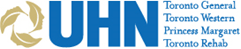 Hospitalist, Division of Medical Oncology and Hematology, Princess Margaret Cancer Centre, University Health Network  The Division of Medical Oncology and Hematology (DMOH) at the Princess Margaret Cancer Centre, University Health Network (UHN) is seeking to recruit energetic and innovative Hospitalists with expertise in Medical Oncology or Malignant Hematology.  There are immediate openings available.   A family physician or internist will be interested in this opportunity to join our multidisciplinary team of medical and hematological oncologists, nursing, and allied health staff dedicated to providing first-rate care to patients with a variety of malignancies. The successful applicant will have a demonstrated passion for the medical care of cancer patients. We will provide specialized educational/clinical support in the care of oncology patients.  As well, we will offer opportunities for further professional development, and support the enhancement of clinical skills and leadership experience within a comprehensive cancer center setting. The successful candidate will be responsible for providing patient care, supervising and teaching residents/fellows, nursing, and allied health staff.Each successful applicant must hold an MD degree, or equivalent and must also have, or be eligible for registration with the College of Physicians and Surgeons of Ontario for independent practice licensure.  We desire several years of clinical experience with a focus on oncology preferred.  The successful candidate must be able to function proficiently in English.   The successful applicant must also hold a valid OHIP billing number, and obtain and maintain privileges at University Health Network and Sinai Health System.  Compensation will be based on qualifications and experience and include a base salary plus work-productivity component that is market competitive.  Ranked in the top 10 on Newsweek’s list of the World’s Best Specialized Hospitals 2022, the Princess Margaret Cancer Centre continues to be on the frontiers of medical, surgical and radiation oncology, embracing the latest technology and international best-practices and setting standards for patient care.  The Princess Margaret Cancer Centre includes the Ontario Cancer Institute (OCI), while Sinai Health System includes the Lunenfeld-Tanenbaum Research Institute. These are world-class basic and translational research institutes with particular strengths in Genomics, Immunology, Stem Cell Biology, Cancer Biology, and Cell Therapeutics. The close association between clinicians and scientists within both institutions provides the opportunity for collaborations on disease biology and the development of innovative and informative translational studies, allowing for exceptional bench-to-bedside medicine. In addition, the Princess Margaret Cancer Centre and Sinai Health System support active and widely recognized clinical trials and drug development programs and maintains a state-of-the-art GMP cell processing facility. Both institutions are affiliated with the University of Toronto, which is world-recognized for programs in areas including Biochemistry, Immunology, Stem Cell Biology, Genomics, Proteomics, and Cell Processing, among others. Princess Margaret Cancer Centre and Sinai Health System are teaching hospitals, dedicated to educating the world’s future top cancer experts. Our role as internationally respected teaching hospitals keeps us and our students abreast of the latest medical developments and the most advanced technology.  Should you be interested in this exciting opportunity, please forward your covering letter, curriculum vitae, and the names and addresses of three (3) referees to:Dr. Amit Oza - Chief, Division of Medical Oncology and HematologyC/o Christina Gulesserian – Administrative Coordinator Princess Margaret Cancer Centre, University Health NetworkSuite 7-925, 700 University Avenue, Toronto, Ontario, Canada, M5G 1Z5Tel: 416.946.4501 ext. 5503 Fax: 416.946.2082 E-mail: christina.gulesserian@uhn.ca   Application Deadline will remain open until the positions are filledFor more information on the Princess Margaret Cancer Centre and our world-recognized programs, visit: www.theprincessmargaret.ca For more information on Sinai Health and our world-renowned programs, visit:https://mountsinai.on.ca/  For more information about the Department of Medicine, please visit our website at:http://www.deptmedicine.utoronto.ca/ Diversity StatementThe University of Toronto, University Health Network and Sinai Health System are strongly committed to diversity within its community and especially welcomes applications from racialized persons/persons of colour, women, Indigenous / Aboriginal People of North America, persons with disabilities, LGBTQ2S+ persons, and others who may contribute to the further diversification of ideas.Accessibility StatementThe University strives to be an equitable and inclusive community, and proactively seeks to increase diversity among its community members. Our values regarding equity and diversity are linked with our unwavering commitment to excellence in the pursuit of our academic mission.  The University is committed to the principles of the Accessibility for Ontarians with Disabilities Act (AODA). As such, we strive to make our recruitment, assessment and selection processes as accessible as possible and prove accommodations as required for applicants with disabilities.  If you require any accommodations at any point during the application and hiring process, please contact uoft.careers@utoronto.ca 